                                      BRITISH WHEEL OF YOGA TRAINING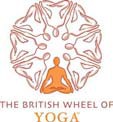 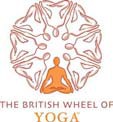 BWY FOUNDATION COURSE LEVEL 1 APPLICATION FORMPersonal DetailsFull Name:BWY Membership Number: Non Members:Address:	Telephone (day):Telephone (evening): Mobile:	Email address:Personal Statement – approximately 250 wordsPlease let me know as much as possible about yourself in your written statement, why you wish to join the Foundation Course. Students with disabilities can present this statement in different formats e.g. word processed, audio tape etc. Statement of CommitmentRegular attendance as well as reading and research will be expected from you during the courses.Are you willing to commit yourself to this course and are you sure you have time for it?Yes / NoHave you carefully read the relevant course syllabus and are you willing to abide by the protocol outlined?Yes / NoSignature:	Date:This form collects your name, address, contact number and email address so that your tutor can communicate with you and provide assistance. Please check our Data Protection Policy which is on our website bwy.org.uk to see how we protect and manage your submitted data.I consent to having British Wheel of Yoga collect my details via this form Give the names and email address of a referee:Yoga teacher: 